Francisco yaroshlav gonzalez doradoFueron los casos definidos adecuadamente?R=si Fueron los casos incidentes o prevalentes?R= incidentesFueron los controles   seleccionados de la misma población /cohorte que los casos?R= Si Fue  la medición  de la exposición al factor  de riesgo  similar en los casos  y en los controles?R= se vio que a mayor edad  mayor es la prevalencia de FA a si como  la asociación con trastornos  isquémicos , valvulopatias  y Miocardiopatia Que tan comparables son los casos  y los controles con la excepción de la exposición al factor de riesgo?R= en cuanto a la edad y sexo fueron significativamente indistintos se vio  una mayor prevalencia de índice tabáquico  en px control  y una notable inclinación  hacia alteraciones en conformación de las cámaras cardiacas e Hipertension en el grupo de casosFueron  los métodos  para controlar los sesgos de selección e información adecuados?R= si Razón de momios                  TABACO                         Enfermos      No enfermos                                          Expuestos                                  No expuestos  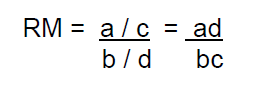                               COLESTEROL    Enfermos      No enfermos                                          Expuestos                                  No expuestos                                              HTA      Enfermos      No enfermos                                          Expuestos                                  No expuestos                                                    HVI   Enfermos      No enfermos                                          Expuestos                                  No expuestos                                         DIABETES  Enfermos      No enfermos                                          Expuestos                                  No expuestos                              ALCOHOL             Enfermos      No enfermos                                          Expuestos                                  No expuestos  